Задание: Лекция на повторение пройдённого материала, кто  не был на уроке сделать конспект, выложить его в беседу.Бином Ньютона - название формулы, выражающей степень двучлена в виде суммы одночленов. Формулу для квадрата двучлена(а + b)2 = = а2 + 2ab + b2знали, еще математики Древнего Вавилона, а древнегреческие математики знали ее геометрическое истолкование. Если умножить обе части этой формулы на (а + b) и раскрыть скобки, то получим:(а + b)3 = (а2 + 2ab + b2)(а + b) = а3 + a2b + 2a2b + 2ab2 + ab2 + b3,т. е. (а + b)3 = a3 + 3a2b + 3ab2 + b3. Аналогичный шаг может привести к следующей формуле:(а + b)4 = а4 + 4а3b + 6 a2b2 + 4ab3 + b4 . Легко заметить закон образования коэффициентов: коэффициент 4 при a3b есть сумма коэффициентов 3 и 1 при a2b и а3. Аналогично, коэффициент 6 при a2b2 является суммой (3 + 3) коэффициентов при ab2 и a2b. По тому же закону получаем и коэффициент 4 при ab3. Таким образом, коэффициент С kn при аn-k bk в разложении (а + b)n равен сумме коэффициентов Ck-1 n-1 и Ck n-1 при аn-k bk-1 и при аn-k-1 bk разложении(а + b)n-1, а коэффициенты при аn и при bn равны единице. Отсюда следует, что коэффициенты С kn в равенстве:(а + b)n = аn + С1n аn-1b + ... + Сkn аn-kbk + ... + bn (1)являются членами (n+1)-й строки треугольника Паскаля.Это утверждение было известно задолго до Паскаля - его знал живший в XI-XII вв. среднеазиатский математик и поэт Омар Хайям (к сожалению, его сочинение об этом до нас не дошло). Биномиальные коэффициенты.Первое дошедшее до нас описание формулы бинома Ньютона содержится в появившейся в 1265 г. книге среднеазиатского математика ат-Туси, где дана таблица чисел Сkn (биномиальных коэффициентов) до п = 12 включительно.Европейские ученые познакомились с формулой бинома Ньютона, по-видимому, через восточных математиков. Детальное изучение свойств биномиальных коэффициентов провел французский математик и философ Блез Паскаль в 1654 г. Еще до этого было известно, что числа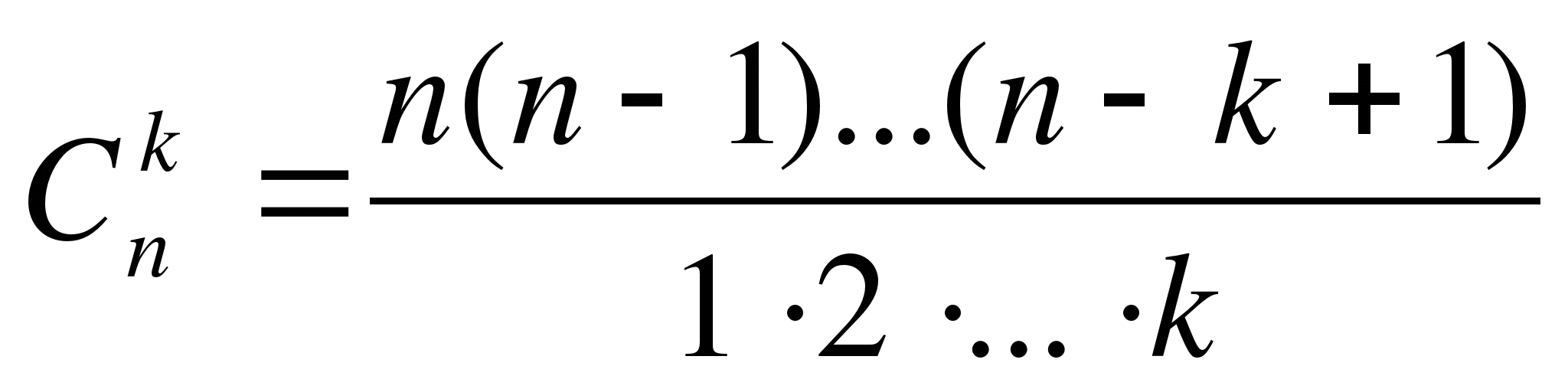 являются в то же время числами «сочетаний без повторений» из n элементов по k.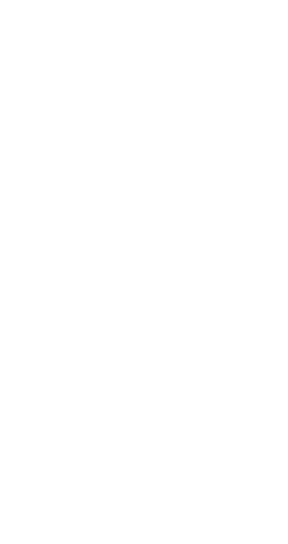 В 1664-1665 гг. И. Ньютон установил, что формула (1) обобщается на случай произвольных (дробных и отрицательных) показателей, но при этом получается сумма из бесконечного множества слагаемых. Именно он показал, что при | х | < 1(2)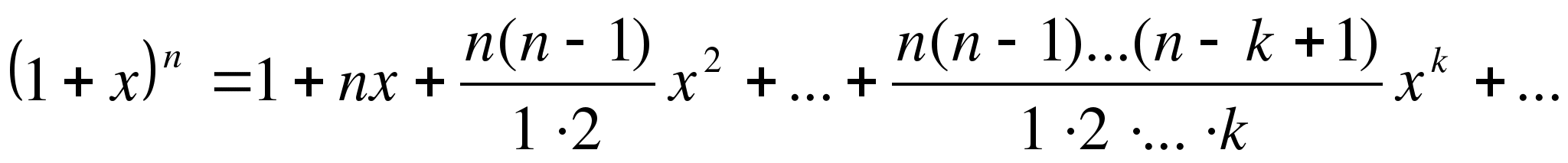 При п = — 1 формула (2) превращается в известную формулу для суммы бесконечной геометрической прогрессии: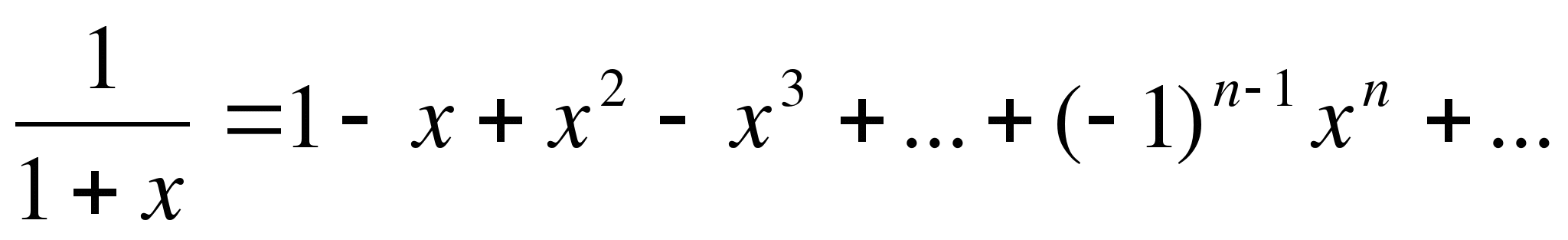 Треугольник Паскаля.На рис. 1 изображено несколько первых строк числового треугольника, образованного по следующему правилу: по краям каждой строки стоят единицы, а каждое из остальных чисел равно сумме двух стоящих над ним чисел предыдущей строки.По этому правилу легко выписывать одну за другой новые строки этого треугольника. Именно в такой форме он приведен в «Трактате об арифметическом треугольнике» французского математика Б. Паскаля (1623-1662), опубликованном в 1665 г., уже после смерти автора.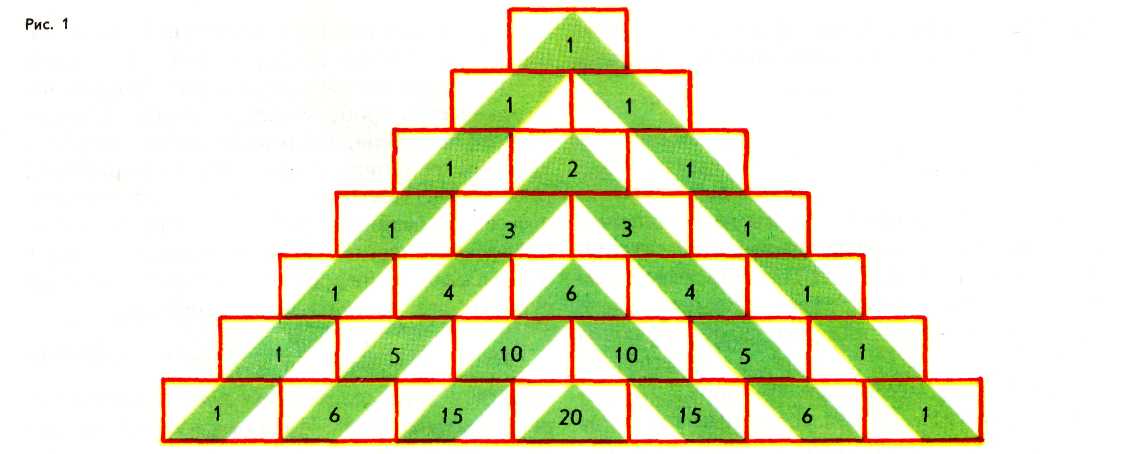 Популярность чисел, составляющих треугольник Паскаля, не удивительна: они возникают в самых естественных задачах алгебры, комбинаторики, теории вероятностей, математического анализа, теории чисел.Сколько различных k-элементных множеств (сочетаний) можно образовать из данных п элементов?Каковы коэффициенты многочлена (1 +х)n?Сколько существует строчек из п единиц и нулей, в которых ровно k единиц?Сколькими разными путями можно спуститься из верхней точки А на рис 2. в k-й перекресток n-го ряда?Рис 2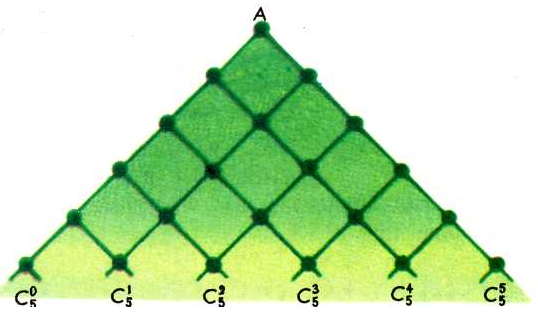 На все эти вопросы ответ дают числа Сkn , треугольника Паскаля. Обозначение Сkn предполагает, что верхняя строка треугольника Паскаля состоит из одного числа С 00 = 1, следующая (первая)-из двух чисел С 01 = С11 =1, и вообще п-я строка состоит из п+1 чисел: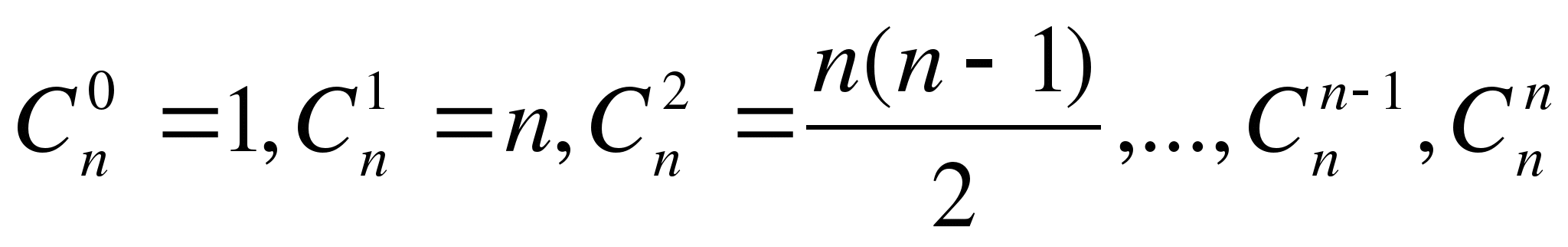 Числа С kn называют обычно числами сочетаний из п элементов по k, или биномиальными коэффициентами в некоторых книгах для них используют обозначение . Оно удобно для запоминания простой формулы, позволяющей по заданным номерам n и k сразу вычислить, какое число стоит на к-м месте в n-й строке треугольника Паскаля: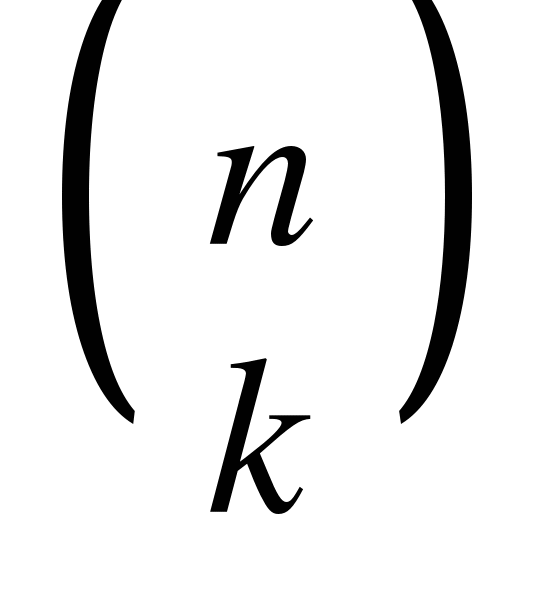 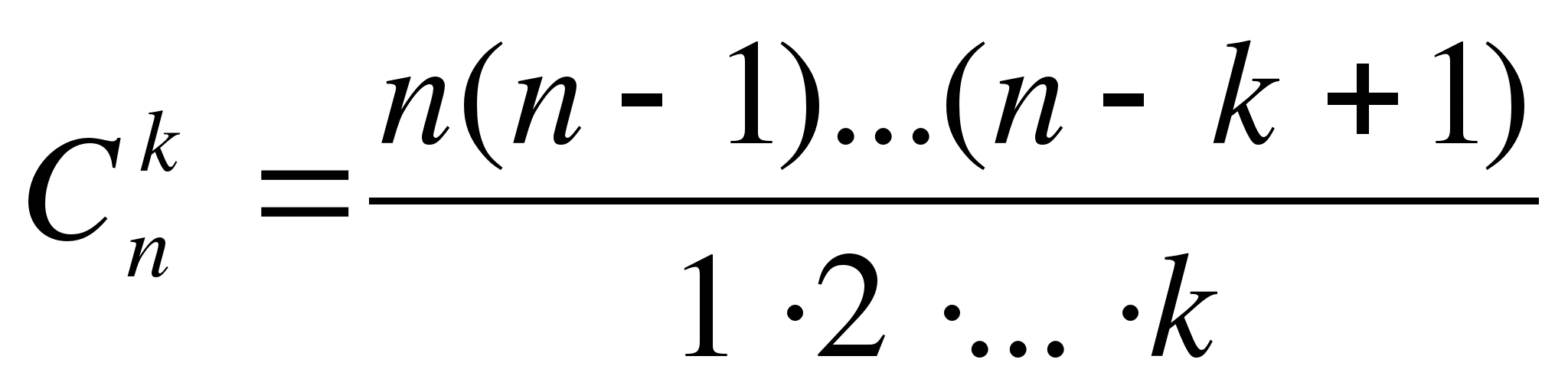 Используя обозначение факториала т! = = 1 • 2 •... • m, эту формулу можно записать еще короче: 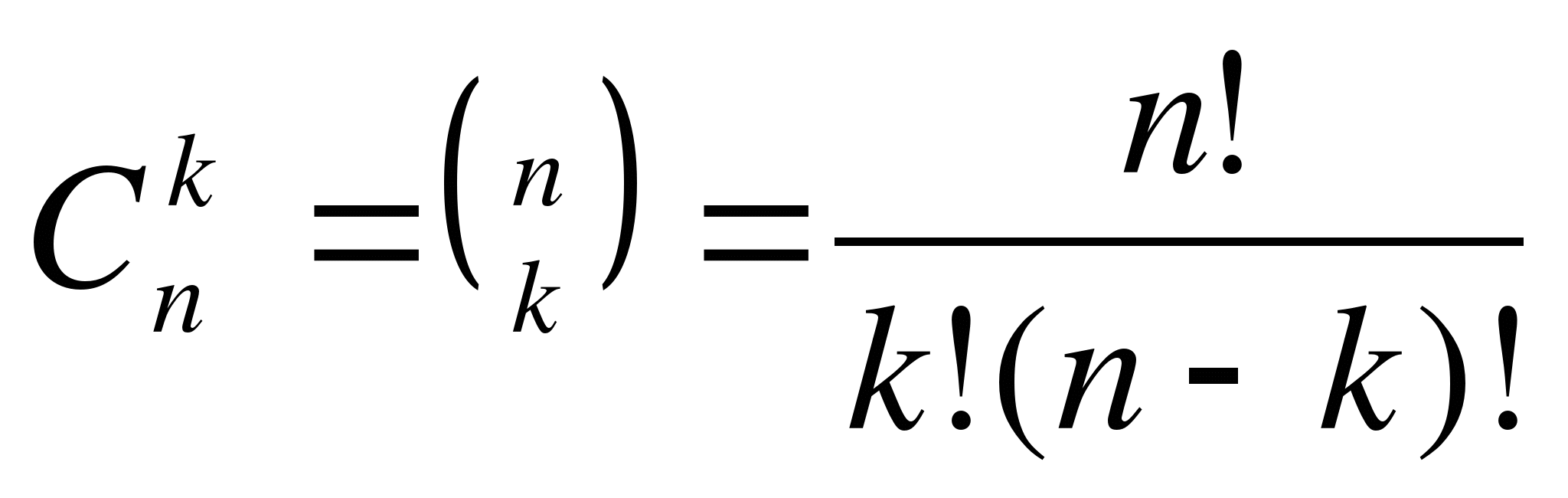 В «равнобедренной» форме треугольника Паскаля на рис. 1 очевидно свойство симметрии каждой строки С kn = С n-kn ; при этом посередине строки стоит самое большое число  (если п четно) или два самых больших числа  (если п нечетно), а к краям числа монотонно убывают.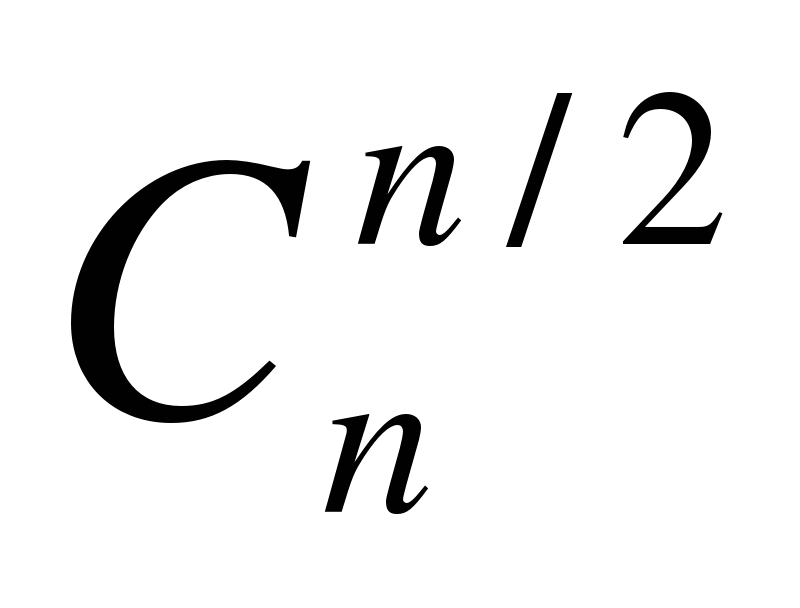 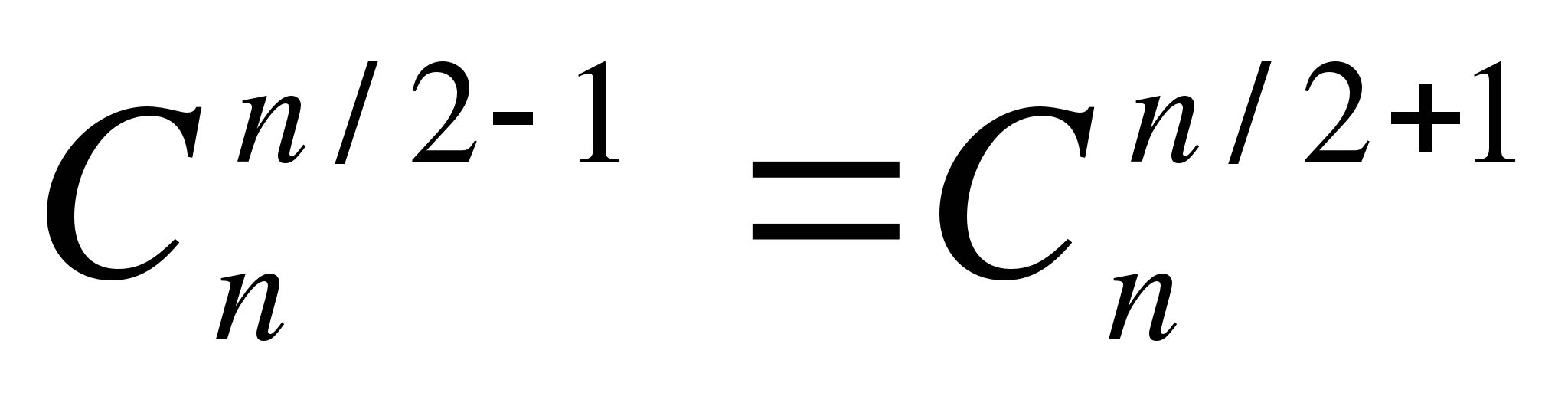 Если записать тот же треугольник в «прямоугольной» форме (рис.3), то целый ряд свойств треугольника Паскаля, связанный с суммами его чисел, будет удобнее наблюдать. В частности, сумма нескольких первых чисел каждого столбца равна идущему за ними числу следующего столбца: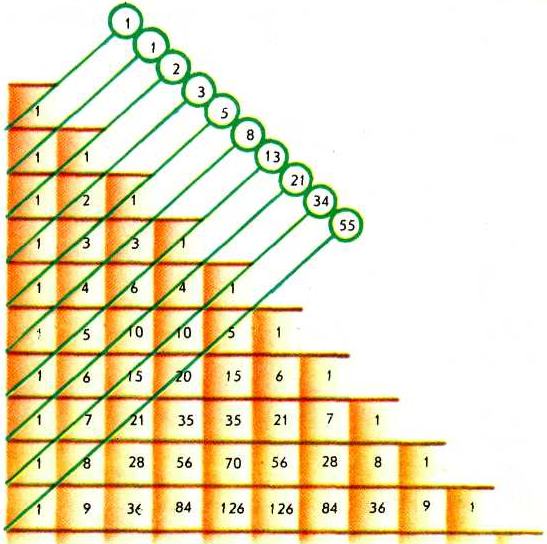 Рис.3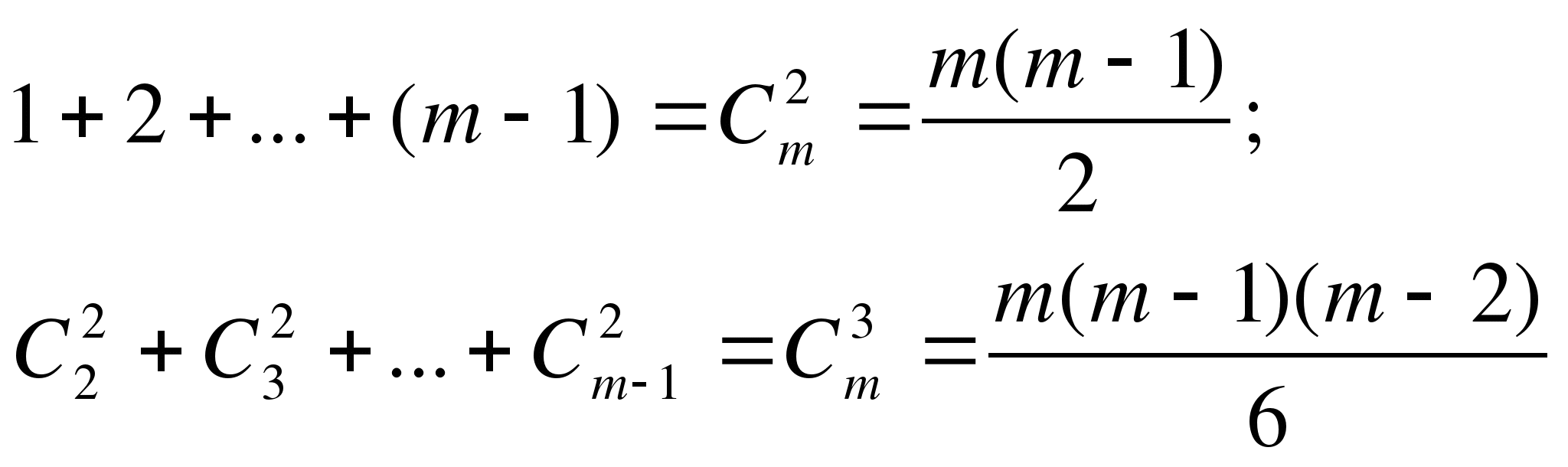 Числа называются треугольными числами, а числа
 - пирамидальными;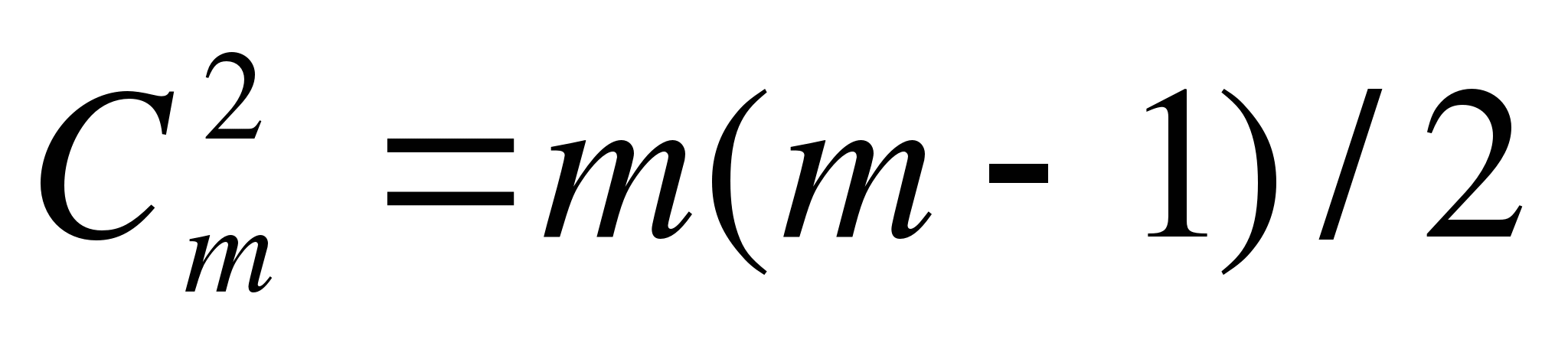 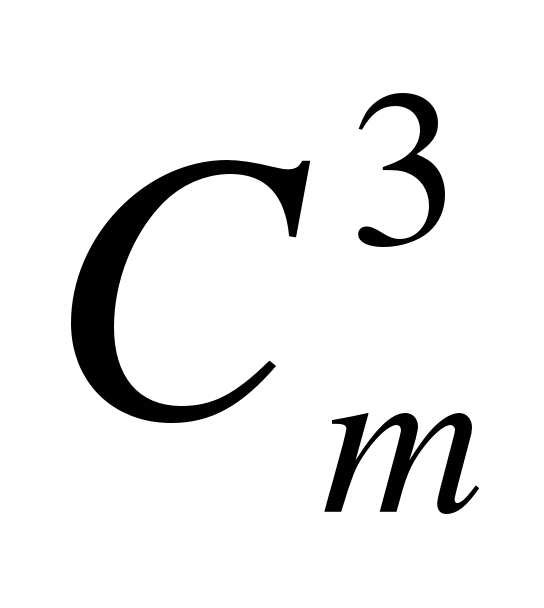 а при т> к, 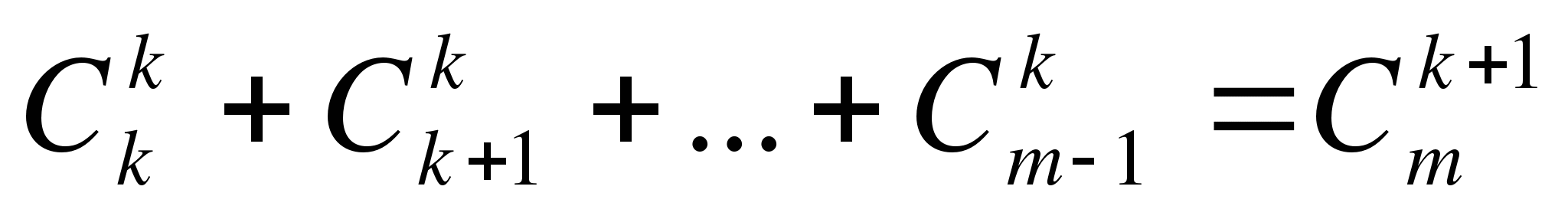 Суммы чисел по «восходящим» (зеленым) диагоналям на рисунке 3 равны последовательным числам Фибоначчи.Для применений в теории вероятностей особенно важны асимптотические формулы для чисел треугольника Паскаля, т.е. приближенные оценки этих чисел при больших п.